ЧАСТНОЕ ОБЩЕОБРАЗОВАТЕЛЬНОЕ УЧРЕЖДЕНИЕСРЕДНЯЯ ОБЩЕОБРАЗОВАТЕЛЬНАЯ ШКОЛА «ЭДЕЛЬВЕЙС» (ЧОУ СОШ «Эдельвейс»)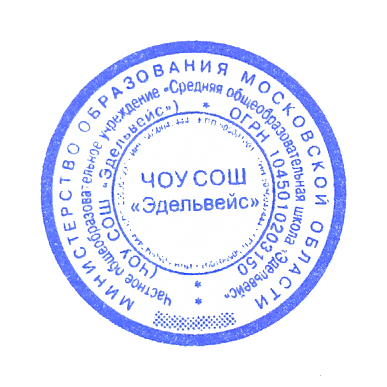 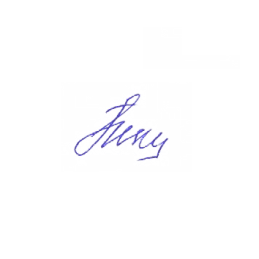 Утверждаю			ПринятоДиректор ЧОУ СОШ "Эдельвейс"		на заседании Н.И. Прокопюк			Педагогического совета(приказ №2-1 от 31.08.2020 г.)	 	(протокол  №1 от 31.08.2020 г.)Рабочая программа по физической культуре 3  класс Составитель:                         Романовская Юлия Леонидовна 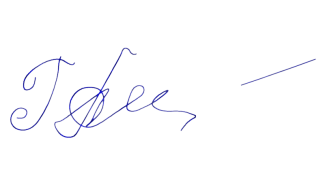 Согласовано:         руководитель МО     Г.Н. Абдурахманова   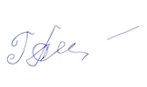 2020 – 2021 учебный годПояснительная записка	 	Рабочая программа по физической культуре в 10 классе составлена в соответствии с:                    -Основной образовательной программой основного общего образования ЧОУ СОШ «Эдельвейс» Учебным планом ЧОУ СОШ «Эдельвейс» на 2019-2020 уч. год-- Примерной программы начального общего образования в 2 ч.. Ч.2. – М.: Просвещение, 2011;  - Программы В.И. Ляха, Зданевич А.А. Комплексная программа физического воспитания учащихся 1–11-х классов. – М.: Просвещение, 2011.УМК:В. И. Лях. Физическая культура. 1 – 4 классы. Учебник для общеобразовательных учреждений;Г. А. Колодницкий, В. С. Кузнецов, М. В. Маслов. Внеурочная деятельность учащихся. Легкая атлетика (Серия «Работаем по новым стандартам»);Г. А. Колодницкий, В. С. Кузнецов. Физическая культура. Учебно-наглядное пособие для учащихся начальной школы 1 – 4 классы;Методические пособия и рекомендации, журнал «Физическая культура в школе»;Учебный план составляется из расчета 3 часа в неделю, 102 часа для образовательного изучения физической культуры. Общая характеристика учебного предмета, курса:Целью школьного физического воспитания является формирование разносторонне физически развитой личности, способной активно использовать ценности физической культуры для укрепления и длительного сохранения собственного здоровья, оптимизации трудовой деятельности и организации активного отдыха.Реализация цели учебной программы соотносится с решением следующих образовательных задач:• укрепление здоровья, улучшение осанки, профилактика плоскостопия, содействие гармоничному физическому, нравственному и социальному развитию, успешному обучению;• формирование первоначальных умений саморегуляции средствами физической культуры;• овладение школой движений;• развитие координационных (точности воспроизведения и дифференцирования пространственных, временных и силовых параметров движений, равновесия, ритма, быстроты и точности реагирования на сигналы, согласования движений, ориентирования в пространстве) и кондиционных (скоростных, скоростно-силовых, выносливости и гибкости) способностей;• формирование элементарных знаний о личной гигиене, режиме дня, влиянии физических упражнений на состояние здоровья, работоспособность и развитие физических (координационных и кондиционных) способностей;• выработка представлений об основных видах спорта, снарядах и инвентаре, о соблюдении правил техники безопасности во время занятий;• формирование установки на сохранение и укрепление здоровья, навыков здорового и безопасного образа жизни;• приобщение к самостоятельным занятиям физическими упражнениями, подвижными играми, использование их в свободное время на основе формирования интересов к определённым видам двигательной активности и выявления предрасположенности к тем или иным видам спорта;• воспитание дисциплинированности, доброжелательного отношения к товарищам, честности, отзывчивости, смелости во время выполнения физических упражнений, содействие развитию психических процессов (представления, памяти, мышления и др.) в ходе двигательной деятельности.Планируемые результатыВ соответствии с требованиями к результатам освоения основной образовательной программы начального общего образования Федерального государственного образовательного стандарта (Приказ Министерства образования и науки Российской Федерации от 6 октября 2009 г. №373) данная рабочая программа для 1—4 классов направлена на достижение учащимися личностных, метапредметных и предметных результатов по физической культуре.Личностные результаты:• формирование чувства гордости за свою Родину, российский народ и историю России, осознание своей этнической и национальной принадлежности;• формирование уважительного отношения к культуре других народов;• развитие мотивов учебной деятельности и личностный смысл учения, принятие и освоение социальной роли обучающего;• развитие этических чувств, доброжелательно и эмоционально-нравственной отзывчивости, понимания и сопереживания чувствам других людей;• развитие навыков сотрудничества со сверстниками и взрослыми в разных социальных ситуациях, умение не создавать конфликты и находить выходы из спорных ситуаций;• развитие самостоятельности и личной ответственности за свои поступки на основе представлений о нравственных нормах, социальной справедливости и свободе;• формирование эстетических потребностей, ценностей и чувств;• формирование установки на безопасный, здоровый образ жизни.Метапредметные результаты:• овладение способностью принимать и сохранять цели и задачи учебной деятельности, поиска средств её осуществления;• формирование умения планировать, контролировать и оценивать учебные действия в соответствии с поставленной задачей и условиями её реализации; определять наиболее эффективные способы достижения результата;• определение общей цели и путей её достижения; умение договариваться о распределении функций и ролей в совместной деятельности; осуществлять взаимный контроль в совместной деятельности, адекватно оценивать собственное поведение и поведение окружающих;• готовность конструктивно разрешать конфликты посредством учёта интересов сторон и сотрудничества;• овладение начальными сведениями о сущности и особенностях объектов, процессов и явлений действительности в соответствии с содержанием конкретного учебного предмета;• овладение базовыми предметными и межпредметными понятиями, отражающими существенные связи и отношения между объектами и процессами.Предметные результаты:• формирование первоначальных представлений о значении физической культуры для укрепления здоровья человека (физического, социального и психического), о её позитивном влиянии на развитие человека (физическое, интеллектуальное, эмоциональное, социальное), о физической культуре и здоровье как факторах успешной учёбы и социализации;* овладение умениями организовывать здоровьесберегающую жизнедеятельность (режим дня, утренняя зарядка, оздоровительные мероприятия, подвижные игры и т.д.);• формирование навыка систематического наблюдения за своим физическим состоянием, величиной физических нагрузок, данными мониторинга здоровья (рост, масса тела и др.), показателями развития основных физических качеств (силы, быстроты, выносливости, координации, гибкости).Содержание учебного предмета, курсаЗнания о физической культуреФизическая культура. Физическая культура как система разнообразных форм занятий физическими упражнениями по укреплению здоровья человека. Ходьба, бег, прыжки, лазанье, ползание, ходьба на лыжах, плавание как жизненно важные способы передвижения человека.Правила предупреждения травматизма во время занятий физическими упражнениями: организация мест занятий, подбор одежды, обуви и инвентаря.Из истории физической культуры. История развития физической культуры и первых соревнований. Связь физической культуры с трудовой и военной деятельностью.Физические упражнения. Физические упражнения, их влияние на физическое развитие и развитие физических качеств. Физическая подготовка и её связь с развитием основных физических качеств. Характеристика основных физических качеств: силы, быстроты, выносливости, гибкости и равновесия.Физическая нагрузка и её влияние на повышение частоты сердечных сокращений.Способы физкультурной деятельностиСамостоятельные занятия. Составление режима дня. Выполнение простейших закаливающих процедур, комплексов упражнений для формирования правильной осанки и развития мышц туловища, развития основных физических качеств; проведение оздоровительных занятий в режиме дня (утренняя зарядка, физкультминутки).Самостоятельные наблюдения за физическим развитием и физической подготовленностью. Измерение длины и массы тела, показателей осанки и физических качеств. Измерение частоты сердечных сокращений во время выполнения физических упражнений.Самостоятельные игры и развлечения. Организация и проведение подвижных игр (на спортивных площадках и в спортивных залах).Физическое совершенствованиеФизкультурно-оздоровительная деятельностьКомплексы физических упражнений для утренней зарядки, физкультминуток, занятий по профилактике и коррекции нарушений осанки.Комплексы упражнений на развитие физических качеств.Комплексы дыхательных упражнений. Гимнастика для глаз.Спортивно-оздоровительная деятельностьГимнастика с основами акробатики. Организующие команды и приемы. Строевые действия в шеренге и колонне; выполнение строевых команд.Акробатические упражнения. Упоры; седы; упражнения в группировке; перекаты; стойка на лопатках; кувырки вперёд и назад; гимнастический мост.Акробатические комбинации. Например: 1) мост из положения лёжа на спине, опуститься в исходное положение, переворот в положение лёжа на животе, прыжок с опорой на руки в упор присев; 2) кувырок вперёд в упор присев, кувырок назад в упор присев, из упора присев кувырок назад до упора на коленях с опорой на руки, прыжком переход в упор присев, кувырок вперёд.Упражнения на низкой гимнастической перекладине: висы, перемахи.Гимнастическая комбинация. Например, из виса стоя присев толчком двумя ногами перемах, согнув ноги, в вис сзади согнувшись, опускание назад в вис стоя и обратное движение через вис сзади согнувшись со сходом вперёд ноги.Опорный прыжок: с разбега через гимнастического козла.Гимнастические упражнения прикладного характера. Прыжки со скакалкой. Передвижение по гимнастической стенке. Преодоление полосы препятствий с элементами лазанья и перелезания, переползания, передвижение по наклонной гимнастической скамейке.Лёгкая атлетика. Беговые упражнения: с высоким подниманием бедра, прыжками и с ускорениемv с изменяющимся направлением движения, из разных исходных положений; челночный бег; высокий старт с последующим ускорением.Прыжковые упражнения: на одной ноге и двух ногах на месте и с продвижением; в длину и высоту; спрыгивание и запрыгивание;Броски: большого мяча (1кг) на дальность разными способами.Метание: малого мяча в вертикальную цель и на дальность.Лыжные гонки. Передвижение на лыжах; повороты; спуски; подъёмы; торможение.Подвижные и спортивные игры. На материале гимнастики с основами акробатики: игровые задания с использованием строевых упражнений, упражнений на внимание, силу, ловкость и координацию.На материале легкой атлетики: прыжки, бег, метания и броски; упражнения на координацию, выносливость и быстроту.На материале лыжной подготовки: эстафеты в передвижении на лыжах, упражнения на выносливость и координацию..На материале спортивных игр.Футбол: удар по неподвижному и катящемуся мячу; остановка мяча; ведение мяча; подвижные игры на материале футбола.Баскетбол: специальные передвижения без мяча; ведение мяча; броски мяча в корзину; подвижные игры на материале баскетбола.Волейбол: подбрасывание мяча; подача мяча; приём и передача мяча; подвижные игры на материале волейбола.Тематическое планирование Итого: 102 урока№ п/пНаименование раздела/темыКол-во часовТип урокаВид контроляОсновы знаний о физической культуре – 1 часОсновы знаний о физической культуре – 1 часОсновы знаний о физической культуре – 1 часОсновы знаний о физической культуре – 1 часОсновы знаний о физической культуре – 1 час1Правила поведения на уроках физической культуры. Составление режима дня. 1чВводныйТекущийЛегкая атлетика – 23 часаЛегкая атлетика – 23 часаЛегкая атлетика – 23 часаЛегкая атлетика – 23 часаЛегкая атлетика – 23 часа2ТБ по легкой атлетике. Инструкция ИОТ-017 -у 2011г. Обучение построению в одну шеренгу. Подвижная игра « Найди свое место»1чВводныйТекущий3Обучение беговым упражнениям. Бег с прыжками и ускорением. Игра «Невод»1чИНМТекущий4Обучение беговым упражнениям. Бег с изменяющимся направлением – змейкой. Бег с высокого старта Игра «Колдунчики»1чИНМТекущий5Обучение беговым упражнениям, построению в колонну, шегенгу. Бег 30м с высокого старта  Игра «Космонавты»1чИНМТекущий6Измерение уровня развития основных физических качеств.1чИНМТекущий7Тестирование: бег 30м1чИНМКонтрольный8Обучение прыжку в длину с места. Бег из различных ИП и с разным положением рук. Игра «Тише едешь – дальше будешь»1чИНМТекущий9Обучение прыжку в длину с места. Бег из различных ИП и с разным положением рук. Игры со скакалками1чИНМТекущий10Бег из различных ИП. Тестирование «Наклон вперед из положения стоя». Игра «У медведя во бору»1чИНМКонтрольный11Прыжок в длину с места. Равномерный бег с последующим ускорением. Тестирование: прыжок в длину с места.1чСЗНУКонтрольный12 - 13Обучение бегу в равномерном темпе до 2 минут. Челночный бег 3 х 10 м. Эстафеты2чСЗНУТекущий14 -15Беговые упражнения. Бег с изменением частоты шагов. Игра «Космонавты»2чСЗНУТекущий16Тестирование: бег 1 км1чСЗНУКонтрольный17 – 18Обучение метанию малого мяча. Игра «Шишки, жѐлуди, орехи»2чИНМТекущий19 - 20Метание малого мяча в цель. Тестирование – наклон вперед из положения сидя.  Игра «Точно в мишень»2чИНМТекущий21Тестирование – метание малого мяча на дальность1чСЗНУКонтрольный22Строевые упражнения. Игра «Вышибалы».1чИНМТекущий23Тестирование: «Подъем туловища из положения лежа за 30 с»1чИНМКонтрольный24Построения и перестроения. Подвижная игра «Ловишки парами»1чИНМТекущийПодвижные игры – 3 часаПодвижные игры – 3 часаПодвижные игры – 3 часаПодвижные игры – 3 часаПодвижные игры – 3 часа25Тестирование« Подтягивание на низкой перекладине из виса лежа». Подвижные игры «Хвостик», «Перестрелка»1чСЗНУТекущий26Подвижные игры на развитие координации. Эстафеты с обручами.1чСЗНУТекущий27 Подвижные игры «Подвижная цель», «Перебежки с мешочком на голове»1чСЗНУТекущийГимнастика – 19 часовГимнастика – 19 часовГимнастика – 19 часовГимнастика – 19 часовГимнастика – 19 часов28Инструктаж по ОТ и ТБ на занятиях гимнастикой. Лазание по гимнастической стенке1чСЗНУТекущий29Лазание по гимнастической стенке. Эстафеты с перелезанием.1чСЗНУТекущий30Кувырок вперед в группировке Подвижная игра «Ловишки».1чСЗНУТекущий31Упражнения на развитие гибкости: «мост», стойка на лопатках.1чСЗНУТекущий32Седы и перекаты. Игра «Неудобный бросок»1чСЗНУТекущий33Кувырок назад в группировке. Игра «Салки с мешочком на голове»1чСЗНУТекущий34Тестирование - Кувырок «Вперед, назад в группировке»1чСЗНУКонтрольный35 - 36Акробатическая комбинация ««Мост», стойка на лопатках»2чИНМКонтрольный37Упражнения на перекладине1чИНМТекущий38Вис на согнутых руках на низкой перекладине.1чИНМТекущий39Разновидности висов и упоров. Игра «Попади в цель».1чИНМТекущий40Тестирование «Вис на время» Подвижные игры1чСЗНУКонтрольный41Упражнения в равновесии1чСЗНУТекущий42Ходьба по гимнастической скамье, бревну.1чСЗНУТекущий43Лазание по канату1чСЗНУТекущий44Лазание по канату в три приема1чСЗНУТекущий45- 46Подвижные игры с лазанием и перелезанием.2чСЗНУТекущий47Разнообразные прыжки через препятствия. Подвижные игры1чСЗНУТекущийФизкультурно-оздоровительная деятельность – 1 часФизкультурно-оздоровительная деятельность – 1 часФизкультурно-оздоровительная деятельность – 1 часФизкультурно-оздоровительная деятельность – 1 часФизкультурно-оздоровительная деятельность – 1 час48Прыжки со скакалкой за 1 минуту1чКонтрольныйЛыжные гонки – 11 часовЛыжные гонки – 11 часовЛыжные гонки – 11 часовЛыжные гонки – 11 часовЛыжные гонки – 11 часов1ч49Лыжные гонки. Техника безопасности. Передвижения на лыжах. Игра «Слалом на санках»1чИНМТекущий50 – 51Лыжные гонки. Попеременный двухшажный ход. Игра «Проехать в ворота»2чИНМТекущий52Передвижения на лыжах ступающим и скользящим шагом1чИНМТекущий53 – 54Передвижения на лыжах с палками2чСЗНУТекущий55 – 56Попеременный двухшажный ход на лыжах с палками.2чСЗНУТекущий57 – 58Одновременный одношажный ход на лыжах с палками.2чСЗНУТекущий59Лыжные гонки. Передвижения на лыжах. Игра «Слалом на санках».1чСЗНУТекущийСпортивные игры – 17 часовСпортивные игры – 17 часовСпортивные игры – 17 часовСпортивные игры – 17 часовСпортивные игры – 17 часов60Баскетбол. Ведение мяча на месте, по прямой, по дуге. Игра «Бросок мяча в колоне»1чИНМТекущий61Баскетбол. Ведение мяча с остановками по сигналу. Игра «Мяч соседу»1чИНМТекущий62Баскетбол. Передвижения приставными шагами. Игра «Мяч среднему»1чИНМТекущий63Баскетбол. Бег спиной вперед. Эстафеты.1чИНМТекущий64Баскетбол. Броски мяча в корзину. Игра «Охотники и утки»1чИНМТекущий65Баскетбол. Броски мяча в кольцо. Игра «Неудобный бросок»1чИНМТекущий66 - 67Баскетбол: ведение мяча, бросок мяча в корзину.2чИНМТекущий68Тестирование - Баскетбол. Броски мяча в кольцо. Игра «Неудобный бросок»1чИНМТекущий69Волейбол. Подводящие упражнения для обучения прямой нижней и боковой подаче. Игра «Волна»1чИНМТекущий70Волейбол. Подводящие упражнения для обучения прямой нижней и боковой подаче. Игра «Неудобный бросок»1чИНМТекущий71Волейбол. Подводящие упражнения для обучения прямой нижней и боковой подаче. Игра «Мяч капитану»1чИНМТекущий72Волейбол. Подводящие упражнения для обучения прямой нижней и боковой подаче. Игра «Мяч соседу»1чИНМТекущий73 – 74Волейбол. Подбрасывание мяча на заданную высоту и расстояние от туловища. Эстафеты.2чИНМТекущий75Волейбол. Ловля и передача мяча.1чИНМТекущий76Футбол. Остановка катящегося мяча. Игра «Гонка мячей»1чИНМТекущий77Футбол. Ведение мяча по прямой, по дуге, с остановками по сигналу. Игра «Метко в цель»1чИНМТекущий78Футбол. Броски мяча в ворота. Игра: «Лучший вратарь»1чИНМТекущийЗнания о физической культуре – 2 часа, способы физкультурной деятельности – 1 часЗнания о физической культуре – 2 часа, способы физкультурной деятельности – 1 часЗнания о физической культуре – 2 часа, способы физкультурной деятельности – 1 часЗнания о физической культуре – 2 часа, способы физкультурной деятельности – 1 часЗнания о физической культуре – 2 часа, способы физкультурной деятельности – 1 час79Инструктаж по ОТ И ТБ на занятиях легкой атлетикой. Игра «Из обруча в обруч».1чТекущий80 - 81Представление о физических упражнениях.2чТекущийЛегкая атлетика – 24 часаЛегкая атлетика – 24 часаЛегкая атлетика – 24 часаЛегкая атлетика – 24 часаЛегкая атлетика – 24 часа82 - 83Лѐгкая атлетика. Обучение метанию малого мяча из-за головы. Игра «Точно в мишень»2чСЗНУТекущий84Лѐгкая атлетика. Метание малого мяча стоя на месте. Игра «Слалом с мячом»1чСЗНУТекущий85Лѐгкая атлетика. Метание малого мяча в вертикальную цель. Игра «Пионербол»1чСЗНУТекущий86Лѐгкая атлетика. Различные прыжки и многоскоки. Игра «Неудобный бросок»1чСЗНУТекущий87 – 88Лѐгкая атлетика. Обучение прыжку в длину с места.2чСЗНУТекущий89Лѐгкая атлетика. Тест – прыжок в длину с места. Игра «Метко в цель»1чУОСЗКонтрольный90Лѐгкая атлетика. Броски набивного мяча снизу из положения стоя1чКУТекущий91Бег в равномерном темпе до 2 минут. Челночный бег 3 х 10 м. Эстафеты1чСЗНУТекущий92Лѐгкая атлетика. Тестирование - подтягивание1чСЗНУКонтрольный93Лѐгкая атлетика. Броски набивного мяча из -за головы из положения сидя1чСЗНУТекущий94Лѐгкая атлетика. Урок – соревнование. Эстафеты.1чКУТекущий95Лѐгкая атлетика. Обучение бегу на короткие дистанции. Игра «Кенгуру»1чСЗНУТекущий96Лѐгкая атлетика. Бег на короткие дистанции – 30 метров. Игра «У медведя во бору»1чСЗНУТекущий97Лѐгкая атлетика. Обучение бегу на короткие дистанции. Тест – бег 30 метров на результат. Игра «Третий лишний»1чСЗНУТекущий98Лѐгкая атлетика. Обучение бегу в равномерном темпе до 5 минут. Игра «Воробьи и вороны»1чСЗНУТекущий99Лѐгкая атлетика. Обучение бегу в равномерном темпе до 7 минут. Прыжки через скакалку. Игра « Верѐвочка»1чСЗНУТекущий100Лёгкая атлетика. Тестирование: бег 60м1чСЗНУКонтрольный101Лѐгкая атлетика. Прыжки по разметкам, через препятствия. Игра «По кочкам»1чУОСЗТекущий102Лѐгкая атлетика. Тестирование -1чСЗНУКонтрольный 